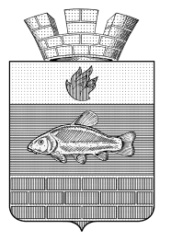 СОВЕТ ДЕПУТАТОВЛИНЁВСКОГО ГОРОДСКОГО ПОСЕЛЕНИЯ
ЖИРНОВСКОГО МУНИЦИПАЛЬНОГО РАЙОНА
ВОЛГОГРАДСКОЙ ОБЛАСТИ_____________________________________________________________________________РЕШЕНИЕот  19.04.2023 года 	№ 53/4О передаче отдельных полномочий по решению вопросов местного значения Линёвского городского поселения Жирновского муниципального района Волгоградской области органам местного самоуправления  Жирновского муниципального района Волгоградской области В соответствии со ст. 142.4 Бюджетного кодекса Российской Федерации, ч. 4 ст. 15 Федерального закона от 06.10.2003 года № 131 - ФЗ «Об общих принципах организации местного самоуправления в Российской Федерации», руководствуясь Уставом Линёвского городского поселения Жирновского муниципального района Волгоградской области, Совет Линёвского городского поселения Жирновского муниципального района Волгоградской областиРЕШИЛ:1. Передать полномочия Линёвского городского поселения Жирновского муниципального района Волгоградской области части полномочий по решению вопросов местного значения «Формирование современной городской среды в Линевском городском поселении Жирновского муниципального района Волгоградской области на 2018-2023 годы» из бюджета Линёвского городского поселения Жирновского муниципального района Волгоградской области в бюджет  Жирновского муниципального района Волгоградской области.2. Объем передаваемых средств исполнение переданных полномочий, указанных в п.1 настоящего решения, за счет средств бюджета Линёвского городского поселения на 2023 год составляет  16 666,70 рублей. 3.  Для осуществления переданных в соответствии с п.1 настоящего решения полномочий Жирновский муниципальный район имеет право дополнительно использовать собственные материальные ресурсы и финансовые средства.
	4. Настоящее решение подлежит официальному обнародованию.Председатель Совета Линёвского городского поселения________________Н.П. Боровикова                                Глава Линёвского городского поселения_____________________ Г.В. Лоскутов